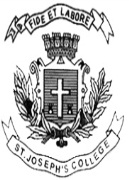 Answer any SEVEN questions. Each question carries TEN marks. Assume that a software organization development is involved in a feasibility study to develop the payroll package for an educational Institution, the development organization plans to develop the software by customizing one its existing products. What are the main steps of project manager to carry feasibility study? 				          		   ( 10 marks)a) Explain the typical software product life cycle. 				                (5 marks)b) How does project evaluation help to identity the risks and quantify their effects?   (5 marks)     3. Explain in detail the application of spiral model to SSADM version 4. 		    (10 marks)4. a) explain the forward pass in critical path method with an example.			    (5 marks)        b) Compare the RAD and Agile model and identify the important difference.                  (5 marks)     5. a) Explain staffing pattern and show Norden’s and Putman’s work.                                 (5 marks)         b) Explain the difference between top down and bottom up effort estimation technique (5 marks)     6. Describe software project risks and strategies for risk reduction. 			    (10 marks)    7. Explain in detail the nature of resources and the categories. 				    (10 marks)    8. a) Explain Maslow’s hierarchy of need and Herberg’s two factor theory                          (6 marks)      b) What are the obstacles for good group decision making .                                               (4 marks)9. Write in detail about ISO  9126 software quality standard .                                                 (10 marks)CS8518_A_19ST. JOSEPH’S COLLEGE (AUTONOMOUS), BANGALORE-27ST. JOSEPH’S COLLEGE (AUTONOMOUS), BANGALORE-27ST. JOSEPH’S COLLEGE (AUTONOMOUS), BANGALORE-27ST. JOSEPH’S COLLEGE (AUTONOMOUS), BANGALORE-27ST. JOSEPH’S COLLEGE (AUTONOMOUS), BANGALORE-27ST. JOSEPH’S COLLEGE (AUTONOMOUS), BANGALORE-27ST. JOSEPH’S COLLEGE (AUTONOMOUS), BANGALORE-27M.Sc - II SEMESTERM.Sc - II SEMESTERM.Sc - II SEMESTERM.Sc - II SEMESTERM.Sc - II SEMESTERM.Sc - II SEMESTERM.Sc - II SEMESTEREND SEMESTER  EXAMINATION: APRIL 2019END SEMESTER  EXAMINATION: APRIL 2019END SEMESTER  EXAMINATION: APRIL 2019END SEMESTER  EXAMINATION: APRIL 2019END SEMESTER  EXAMINATION: APRIL 2019END SEMESTER  EXAMINATION: APRIL 2019END SEMESTER  EXAMINATION: APRIL 2019CS8518 – SOFTWARE PROJECT MANAGEMENTCS8518 – SOFTWARE PROJECT MANAGEMENTCS8518 – SOFTWARE PROJECT MANAGEMENTCS8518 – SOFTWARE PROJECT MANAGEMENTCS8518 – SOFTWARE PROJECT MANAGEMENTCS8518 – SOFTWARE PROJECT MANAGEMENTCS8518 – SOFTWARE PROJECT MANAGEMENTTime- 21/2  hrsTime- 21/2  hrs         Max Marks-70         Max Marks-70         Max Marks-70